PENGARUH KECEMASAN MATEMATIKA TERHADAP MINAT BELAJAR SISWA TINGKAT SMA/SEDERAJAT PADA MASA PANDEMI DI WILAYAH DELI SERDANGSKRIPSIOLEH:DESI SYAHFITRINPM 181114047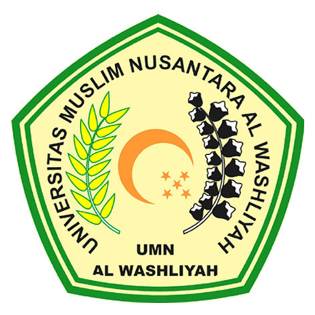 PROGRAM STUDI PENDIDIKAN MATEMATIKAFAKULTAS KEGURUAN DAN ILMU PENDIDIKANUNIVERSITAS MUSLIM NUSANTARA AL WASHLIYAHMEDAN2022